                                                                                                                          დამტკიცებულია:შპს საზოგადოებრივი კოლეჯის Natali Academyდირექტორის 2023 წლის 2 აგვისტოს N60 ბრძანებით      შპს საზოგადოებრივი კოლეჯი “Natali Academy” 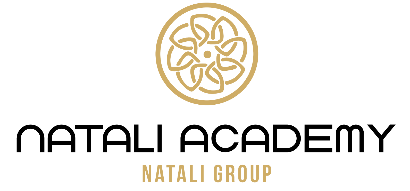 პერსონალური მონაცემების დაცვის წესითბილისი  2023მუხლი 1. ზოგადი დებულებები 1.1. წინამდებარე პერსონალური მონაცემების  დაცვის წესი (შემდგომში - წესი) შემუშავებულია „პროფესიული განათლების შესახებ“ საქართველოს კანონის, „საგანმანათლებლო დაწესებულებების ავტორიზაციის დებულებისა და საფასურის დამტკიცების შესახებ“ საქართველოს განათლების და მეცნიერების მინისტრის 2010 წლის პირველი ოქტომბრის N99/ნ ბრძანებით განსაზღვრული პროფესიული საგანმანათლებლო დაწესებულების ავტორიზაციის სტანდარტების, „პერსონალურ მონაცემთა დაცვის შესახებ“ საქართველოს კანონის, მომქმედი კანონმდებლობის საფუძველზე. 1.2. წინამდებარე წესის მიზანია პერსონალური მონაცემის დამუშავებისას უზრუნველყოს შპს საზოგადოებრივი კოლეჯის „Natali Academy“ (შემდგომში აკადემია) პერსონალისა და პროფესიულ სტუდენტთა/მსმენელთა უფლებებისა და თავისუფლებების დაცვა. მუხლი 2. პერსონალურ მონაცემთა დამუშავების პრინციპები 2.1. პერსონალური მონაცემი არის ნებისმიერი ინფორმაცია, რომელიც უკავშირდება იდენტიფიცირებულ ან იდენტიფიცირებად ფიზიკურ პირს. პირი იდენტიფიცირებადია, როდესაც შესაძლებელია მისი იდენტიფიცირება პირდაპირ ან არაპირდაპირ, კერძოდ, საიდენტიფიკაციო ნომრით ან პირის მახასიათებელი ფიზიკური, ფიზიოლოგიური, ფსიქოლოგიური, ეკონომიკური, კულტურული ან სოციალური ნიშნებით. 2.2. მონაცემთა დამუშავება არის ავტომატური, ნახევრად ავტომატური ან არაავტომატური საშუალებების გამოყენებით მონაცემთა მიმართ შესრულებული ნებისმიერი მოქმედება, კერძოდ, შეგროვება, ჩაწერა, ფოტოზე აღბეჭდვა, აუდიოჩაწერა, ვიდეოჩაწერა, ორგანიზება, შენახვა, შეცვლა, აღდგენა, გამოთხოვა, გამოყენება ან გამჟღავნება მონაცემთა გადაცემის, გავრცელების ან სხვაგვარად ხელმისაწვდომად გახდომის გზით, დაჯგუფება ან კომბინაცია, დაბლოკვა, წაშლა ან განადგურება. 2.3. პერსონალურ მონაცემთა დამუშავებისას დაცულია შემდეგი პრინციპები:                          2.3.1. სამართლიანობა და კანონიერება - მონაცემები უნდა დამუშავდეს სამართლიანად, კანონიერად, ადამიანის ღირსების შეულახავად; 2.3.2. კონკრეტული კანონიერი მიზნის არსებობის აუცილებლობა - ზუსტად უნდა განისაზღვროს, თუ რა მიზნით ხდება პერსონალური მონაცემების დამუშავება;                        2.3.3. ადეკვატურობა და პროპორციულობა - მონაცემები უნდა დამუშავდეს მხოლოდ იმ მოცულობით, რომელიც აუცილებელია შესაბამისი კანონიერი მიზნის მისაღწევად, როგორც მონაცემთა კატეგორია, ასევე, მათი მოცულობა უნდა იყოს ამ მიზნის ადეკვატური და პროპორციული; 2.3.4. ნამდვილობა და სიზუსტე - მონაცემთა დამმუშავებელი ვალდებულია, უზრუნველყოს პერსონალური მონაცემების ნამდვილობა, სიზუსტე და საჭიროებისამებრ მათი განახლება; 2.3.5. მონაცემების შენახვის ვადა - მონაცემები უნდა ინახებოდეს იმ ვადით, რაც აუცილებელია მათი დამუშავების მიზნის მისაღწევად. თუ კონკრეტული მონაცემის შენახვის ვადა კანონით არ არის განსაზღვრული, ეს ვადა დამუშავების მიზნებიდან  გამომდინარე განისაზღვრება აკადემიის მიერ. მუხლი 3. მონაცემთა დამუშავების საფუძვლები 3.1. პერსონალურ მონაცემთა დამუშავება დასაშვებია, თუ: 3.1.1. არსებობს მონაცემთა სუბიექტის თანხმობა; 3.1.2. მონაცემთა დამუშავება გათვალისწინებულია კანონით/კანონქვემდებარე ნორმატიული აქტით; 3.1.3. მონაცემთა დამუშავება საჭიროა კოლეჯის მიერ მისთვის კანონმდებლობით დაკისრებული მოვალეობების შესასრულებლად; 3.1.4. მონაცემთა დამუშავება საჭიროა მონაცემთა სუბიექტის საგანმანათლებლო/შრომითი ინტერესების დასაცავად და აღნიშნული ურთიერთობის ხასიათიდან გამომდინარე;             3.2. მონაცემთა შეგროვებისას კოლეჯი ვალდებულია, მონაცემთა სუბიექტს მიაწოდოს შემდეგი ინფორმაცია:  3.2.1. მონაცემთა დამუშავების მიზანი; 3.2.2. სავალდებულოა თუ ნებაყოფლობითი მონაცემთა მიწოდება; 3.2.3. მონაცემთა სუბიექტის უფლება, მიიღოს ინფორმაცია მის შესახებ დამუშავებულ მონაცემთა თაობაზე, მოითხოვოს მათი გასწორება, განახლება, დამატება, დაბლოკვა, წაშლა და განადგურება. 3.3. ის პრაქტიკის ობიექტები და სხვა დაწესებულებები, რომლებთანაც აკადემიას გაფორმებული აქვს მემორანდუმები/ხელშეკრულებები, ვალდებულნი არიან იმ პერსონალურ მონაცემებთან მიმართებით, რომლებიც მათთვის ცნობილი გახდა აკადემიასთან თანამშრომლობის ფარგლებში, დაიცვან წინამდებარე მექანიზმებისა და „პერსონალურ მონაცემთა შესახებ“ საქართველოს კანონის მოთხოვნები. დაუშვებელია მათ მიერ ზემოაღნიშნულ მონაცემთა დამუშავება მემორანდუმის/ ხელშეკრულების ფარგლებს გარეთ. 3.4. პრაქტკის ობიექტსა და აკადემიას შორის დავის წარმოშობის ან თანამშრომლობის შეწყვეტის შემთხვევაში პრაქტიკის ობიექტის პასუხისმგებელი პირი  ვალდებულია, მოთხოვნისთანავე გადასცეს აკადემიას მის ხელთ არსებული მონაცემები. 3.5. აკადემია პასუხისმგებელია დაიცვას პირის პერსონალური მონაცემები შემთხვევითი ან უკანონო განადგურებისაგან, შეცვლისაგან, გამჟღავნებისაგან, მოპოვებისაგან, ნებისმიერი სხვა ფორმით უკანონო გამოყენებისა და შემთხვევითი ან უკანონო დაკარგვისაგან.                      3.6. აკადემიის მიერ პერსონალურ მონაცემთა უსაფრთხოების დაცვის უზრუნველსაყოფად მიღებული ზომებია:3.6.1. აკადემიაში დამუშავებული პერსონალური მონაცემების იდენტიფიცირება და კოლეჯის პერსონალისათვის შესაბამისი განმარტებებისა და ინსტრუქციების მიცემა აღნიშნულ მონაცემთა დაცვის ვალდებულების შესახებ; 3.6.2.  შენობის ვიდეოთვალთვალი „პერსონალურ მონაცემთა დაცვის შესახებ“ საქართველოს კანონის მოთხოვნათა დაცვით განხორციელება; 3.6.3. საჯარო ინფორმაციის გაცემა ხორციელდება კანონმდებლობით გათვალისწინებული აუცილებლობის შემთხვევაში ან აღნიშნულ მონაცემთა სუბიექტის წერილობითი თანხმობის შემთხვევაში;3.6.4. აკადემიის პერსონალის და პროფესიული სტუდენტების/მსმენლების ცნობიერების ამაღლება პერსონალურ მონაცემთა არსის, მათი დაცვის მნიშვნელობისა და კანონმდებლობით გათვალისწინებულ მოთხოვნათა შესახებ;                                                                                           3.6.5. მონაცემთა გამჟღავნებასთან ან/და ცვლილებასთან დაკავშირებული ყველა მოქმედების აღრიცხვის უზრუნველყოფა; 3.6.6. აკადემიის პერსონალი, აგრეთვე პრაქტიკის ობიექტები და სხვა დაწესებულებები, რომლებთანაც აკადემიას გაფორმებული აქვს  ხელშეკრულებები/მემორანდუმები ვალდებულნი არიან დაიცვან იმ პერსონალურ მონაცემთა საიდუმლოება, რომელიც მათთვის ცნობილი გახდა შესაბამისი სამუშაოს/მომსახურების შესრულებისას. ამასთანავე, მათ ეკისრებათ ვალდებულება დაიცვან ხსენებულ მონაცემთა საიდუმლოება მათი უფლებამოსილების დასრულების შემდგომაც. მუხლი 4. მონაცემთა სუბიექტის მიერ ინფორმაციისა და მონაცემთა გასწორების, განახლების, დამატების, დაბლოკვის, წაშლისა და განადგურების მოთხოვნის უფლება 4.1. მონაცემთა სუბიექტს უფლება აქვს, აკადემიას მოსთხოვოს ინფორმაცია მის შესახებ მონაცემთა დამუშავების თაობაზე. მონაცემთა დამმუშავებელმა მონაცემთა სუბიექტს უნდა მიაწოდოს შემდეგი ინფორმაცია: 4.1.1. მის შესახებ რომელი მონაცემები მუშავდება; 4.1.2. მონაცემთა დამუშავების მიზანი; 4.1.3. მონაცემთა დამუშავების სამართლებრივი საფუძველი; 4.1.4. ვისზე გაიცა მის შესახებ მონაცემები, მონაცემთა გაცემის საფუძველი და მიზანი. 4.2. მონაცემთა სუბიექტს წინამდებარე მუხლის პუნქტით გათვალისწინებული ინფორმაცია უნდა მიეწოდოს მოთხოვნისთანავე, დაუყოვნებლივ, ან მოთხოვნიდან არაუგვიანეს 10 დღისა.4.3. წინამდებარე მუხლის 4.1. პუნქტით გათვალისწინებული ინფორმაციის მიწოდების ფორმას ირჩევს მონაცემთა სუბიექტი.4.4. პირს უფლება აქვს, გაეცნოს აკადემიაში არსებულ თავის პერსონალურ მონაცემებს და მიიღოს ამ მონაცემების ასლები.4.5. მონაცემთა სუბიექტის მოთხოვნის შემთხვევაში (მოთხოვნის წარდგენა შესაძლებელია წერილობით, ზეპირად ან ელექტრონული საშუალების გამოყენებით) აკადემია ვალდებულია, მოთხოვნის მიღებიდან 15 დღის ვადაში გაასწოროს, განაახლოს, დაამატოს, დაბლოკოს, წაშალოს ან გაანადგუროს მონაცემები თუ ისინი არასრულია, არაზუსტია, არ არის განახლებული ან თუ მათი შეგროვება და დამუშავება განხორციელდა კანონის საწინააღმდეგოდ. აკადემიას უფლება აქვს არ დააკმაყოფილოს მონაცემთა სუბიექტის აღნიშნული მოთხოვნა და აცნობოს მას უარის თქმის საფუძველი . თუ თავად აკადემია ჩათვლის, რომ მის ხელთ არსებული მონაცემები არასრულია, არაზუსტია ან არ არის განახლებული, მან შესაბამისად უნდა გაასწოროს ან განაახლოს მონაცემები და ეს აცნობოს მონაცემთა სუბიექტს. 4.6. მონაცემთა სუბიექტის მიერ წინამდებარე მუხლის 4.5 პუნქტით გათვალისწინებული მოთხოვნის წარდგენის შემდეგ აკადემია უფლებამოსილია განმცხადებლის თხოვნის საფუძველზე დაბლოკოს მონაცემები. მონაცემთა დაბლოკვის შესახებ გადაწყვეტილება მიიღება შესაბამისი მოთხოვნის წარდგენიდან 3 დღის ვადაში და ძალაშია მონაცემთა დამმუშავებლის მიერ მონაცემთა გასწორების, განახლების, დამატების, წაშლისა და განადგურების შესახებ გადაწყვეტილების მიღებამდე. მონაცემთა დაბლოკვის შესახებ გადაწყვეტილება დაბლოკვის მიზეზის არსებობის განმავლობაში უნდა ერთვოდეს შესაბამის მონაცემებს. 4.7. აკადემიამ წინამდებარე მუხლის 4.5. პუნქტით გათვალისწინებულ მონაცემთა ყველა მიმღებს უნდა აცნობოს მონაცემთა გასწორების, განახლების, დამატების, დაბლოკვის, წაშლის ან განადგურების შესახებ, გარდა იმ შემთხვევისა, როდესაც ასეთი ინფორმაციის მიწოდება შეუძლებელია მონაცემთა მიმღებების სიმრავლისა და არაპროპორციულად დიდი ხარჯების გამო. აღნიშნულ შემთხვევაში ინფორმაციის მიმღები მხარე ვალდებულია შესაბამისად გაასწოროს, განაახლოს, დაამატოს, დაბლოკოს, წაშალოს ან გაანადგუროს მონაცემები. 4.8. მონაცემთა სუბიექტს შეიძლება შეეზღუდოს წინამდებარე მუხლით გათვალისწინებული უფლება „პერსონალურ მონაცემთა დაცვის შესახებ“ საქართველოს კანონით გათვალისწინებულ შემთხვევებში. 4.9. მონაცემთა სუბიექტს უფლება აქვს წინამდებარე მექანიზმებით გათვალისწინებული უფლებების დარღვევის შემთხვევაში კანონით დადგენილი წესით მიმართოს სახელმწიფო ინსპექტორის სამსახურს ან სასამართლოს, ასევე საჩივარი წარადგინოს ზემდგომ ადმინისტრაციულ ორგანოში.მუხლი 5. შენობის ვიდეოთვალთვალი 5.1. აკადემია შესაბამისი მონიტორინგის განხორციელების მიზნით ახორციელებს შენობის ვიდეოთვალთვალს. 5.2. ვიდეოთვალთვალის სისტემის მეშვეობით ხორციელდება შენობის გარე პერიმეტრისა და შესასვლელის მონიტორინგი. აკადემიაში თვალსაჩინო ადგილას განთავსებულია შესაბამისი გამაფრთხილებელი ნიშანი.5.3. ვიდეოთვალთვალი ხორციელდება ასევე შენობის შიგნით, ვინაიდან ეს აუცილებელია საკუთრების დასაცავად და აღნიშნულის სხვა საშუალებით მიღწევა შეუძლებელია. აღნიშნულის თაობაზე ინფორმირებულია აკადემიის ყველა პერსონალი,  პროფესიული სტუდენტი/მსმენელი. 5.4. ვიდეოთვალთვალი არ ხორცილდება ჰიგიენისათვის განკუთვნილ ადგილებში.5.5. დაუშვებელია ვიდეოთვალთვალის განხორციელება აუდიტორიებში სასწავლო პროცესის კონტროლის მიზნით, გარდა შედეგების დადასტურების პროცესისა და ამის შესახებ პროფესიული სტუდენტები/მსმენელები  და პროფესიული მასწავლებლები უნდა იყვნენ ინფორმირებული.5.6. ვიდეოსათვალთვალო სისტემის მეშვეობით მომზადებული ჩანაწერების მესამე პირებისთვის გადაცემა დაუშვებელია გარდა გამონაკლისისა. თუ აკადემიას მიმართავს სამართალდამცავი ორგანო და მოითხოვს ვიდეოჩანაწერს, აკადემიამ ჩანაწერის გადაცემის საკითხი უნდა შეაფასოს ინდივიდუალურად, საქართველოს მოქმედი კანონმდებლობის მოთხოვნების გათვალისწინებით (შესაბამისი ოპერატიულ-სამძებრო ღონისძიებებისა და დანაშაულის გამოძიების მიზნით ვიდეოჩანაწერის გადაცემისთვის, შესაძლოა, აუცილებელი იყოს მოსამართლის განჩინება, ან გადაუდებელი აუცილებლობის შემთხვევაში პროკურორის მოტივირებული დადგენილება). 5.7. მონაცემთა უკანონო, ან შემთხვევითი გამჟღავნების, ან ნებისმიერი სხვა ფორმით გამოყენების თავიდან აცილების მიზნით, ასევე, მონაცემებზე არაავტორიზებული წვდომის პრევენციისთვის აკადემიის დირექტორის ბრძანებით განისაზღვრება ვიდეოსათვალთვალო სისტემის წვდომაზე უფლებამოსილების მქონე პირ(ებ)ი და მისი სამსახურიდან წასვლის ან/და მივლინების ან/და შვებულების პერიოდში შემცველელი პირ(ებ)ი. ვიდეოსათვალთავლო კამერის ტექნიკურ დაზიანებასა და მის აპარატურულ უზურნველყოფაზე, ასევე ვიდეოსათვალთვალო კამერის შედეგად ჩაწერილ მონაცემებზე და პროგრამულ უზურნველყოფაზე წვდომის პასუხისმგებლობა და უფლებამოსილება მინიჭებულია  მატერიალური რესურსების მენეჯერზე;  მუხლი 6. ბიომეტრიული მონაცემების დამუშავება 6.1. ბიომეტრიული მონაცემი არის პირის ფიზიკური, ფსიქიკური, ან ქცევის მახასიათებელი, რომელიც უნიკალური და მუდმივია თითოეული ფიზიკური პირისთვის და იძლევა ამ პირის იდენტიფიცირების შესაძლებლობას. მაგალითად, ბიომეტრიული მონაცემებია თითის ანაბეჭდი, ტერფის ანაბეჭდი, თვალის ფერადი გარსი, სახის მახასიათებლები. მუხლი 7. მონაცემთა დამუშავება კოლეჯის შენობაში შესვლისა და შენობიდან გასვლის აღრიცხვის მიზნით 7.1. აკადემიაში შესვლისა და შენობიდან გასვლის აღრიცხვის მიზნით კოლეჯს შეუძლია შეაგროვოს შემდეგი მონაცემები: სახელი, საიდენტიფიკაციო დოკუმენტის ნომერი და სახე, მისამართი, შესვლისა და გასვლის თარიღები და დრო, ასევე შენობაში შესვლისა და შენობიდან გასვლის მიზეზები. 7.2. ამ მუხლის პირველი პუნქტით გათვალისწინებულ მონაცემთა შენახვის ვადა არ უნდა აღემატებოდეს მათი ჩაწერის დღიდან სამ წელს, თუ კანონით სხვა რამ არ არის დადგენილი. სამწლიანი ვადის გასვლის შემდეგ ისინი უნდა წაიშალოს ან განადგურდეს. მუხლი 8. წვდომა პერსონალურ მონაცემებზე 8.1. აკადემიის პროფესიული სტუდენტის/მსმენელის  შედეგების შეფასების  შესახებ ინფორმაციის მიწოდება უზრუნველყოფილია ხელმისაწვდომობა სატელეფონო შეტყობინებების, ან/და სხვა საშუალებებით. ინფორმაცია მონაცემთა სუბიექტის შესახებ ხელმისაწვდომია მხოლოდ მისთვის და არა ნებისმიერი მესამე პირისთვის. 8.2. დაუშვებელია პროფესიული მასწავლებლის მიერ პროფესიული სტუდენტის/მსმენელის  შეფასებასთნ დაკავშირებული შენიშვნების განხილვა სალექციო პროცესის მიმდინარეობისას, სხვა პროფესიული სტუდენტების/მსმენელების  თანდასწრებით. 8.3. არასრულწლოვანი პროფესიული სტუდენტის/მსმენელის  შესახებ ინფორმაციის მიღების უფლება აქვს მშობელს, ან მის სხვა კანონიერ წარმომადგენელს. რაც შეეხება სრულწლოვან პროფესიულ სტუდენტებს/მსმენელებს,  მათ შესახებ ინფორმაცია მშობლებს მიეწოდებათ პროფესიული სტუდენტის/მსმენელის  თანხმობით. მუხლი 9. მონაცემთა უსაფრთხოება 9.1. საჭიროების შემთხვევაში დირექტორის ინდივიდუალური ადმინისტრაციულ- სამართლებრივი აქტით დაევალება პირს საჭირო მონაცემთა დამუშავება.                               9.2. პირი რომელიც ახდებს მონაცემთა დამუშავებას ვალდებულია მიიღოს ისეთი ორგანიზაციული და ტექნიკური ზომები, რომლებიც უზრუნველყოფს მონაცემთა დაცვას შემთხვევითი ან უკანონო განადგურებისაგან, შეცვლისაგან, გამჟღავნებისაგან, მოპოვებისაგან, ნებისმიერი სხვა ფორმით უკანონო გამოყენებისა და შემთხვევითი ან უკანონო დაკარგვისაგან.                                                                                                                           9.3. პირი რომელიც ახდებს მონაცემთა დამუშავებას ვალდებულია უზრუნველყოს ელექტრონული ფორმით არსებული მონაცემების მიმართ შესრულებული ყველა მოქმედების აღრიცხვა. არაელექტრონული ფორმით არსებულ მონაცემთა დამუშავებისას უზრუნველყოს მონაცემთა გამჟღავნებასთან ან/და ცვლილებასთან დაკავშირებული ყველა მოქმედების აღრიცხვა. 9.4. მონაცემთა უსაფრთხოებისათვის მიღებული ზომები მონაცემთა დამუშავებასთან დაკავშირებული რისკების ადეკვატური უნდა იყოს. 9.5. პირი რომელიც ახდებს მონაცემთა დამუშავებას ვალდებულია არ გასცდეს მისთვის მინიჭებული უფლებამოსილების ფარგლებს. ამასთანავე, მას ეკისრება ვალდებულება, დაიცვას მონაცემთა საიდუმლოება, მათ შორის, მისი სამსახურებრივი უფლებამოსილების შეწყვეტის შემდეგ. 9.6. მონაცემთა უსაფრთხოების დაცვის ზომები განისაზღვრება საქართველოს კანონმდებლობით. მუხლი 10. პასუხისმგებელი პირები10.1. პერსონალურ მონაცემთა დაცვაზე აკადემიაში პასუხისმგებელია:  მატერიალური რესურსების მენეჯერი, საქმისმწარმოებელი და ადამიანური რესურსების მართვის მენეჯერი.  მუხლი 11. ცვლილებები და დამატებები11.1. წინამდებარე წესში ცვლილებები და დამატებები ხორციელდება აკადემიის დირექტორის ადმინისტრაციულ სამართლებრივი აქტის საფუძველზე. 11.2. აკადემიის ადმინისტრაცია ვალდებულია გააცნოს წინამდებარე წესი აკადემიის პერსონალს პროფესიულ სტუდენტებს/მსმენელებს და პარტნიორ ორგანიზაციებს.